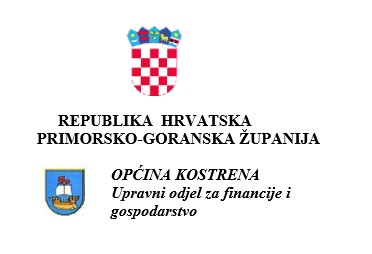                              BILJEŠKE UZ FINANCIJSKE IZVJEŠTAJEOpćine Kostrena za razdoblje 1.siječanj-31.prosinac 2022. godineOBVEZNIK                   538 – OPĆINA KOSTRENA                   SV. LUCIJA 38, 51221 KOSTRENA                   RKP: 30568                   MATIČNI BROJ: 2634465                   OIB: 32131316182                   RAZINA: 22                   RAZDJEL: 000                   ŠIFRA DJELATNOSTI: 8411                   RAZDOBLJE: 01.01.2022. – 31.12.2022.Na temelju članka 14. Pravilnika o financijskom izvještavanju i proračunskom računovodstvu (»Narodne novine«, broj 37/22 ) financijski izvještaji Općine Kostrena za razdoblje od 01. siječnja do 31. prosinca 2022.g. nadopunjuju se bilješkama kako slijedi:BILJEŠKE UZ IZVJEŠTAJ O PRIHODIMA, RASHODIMA, PRIMICIMA I IZDACIMA ZA 2022.G.6332 – iznos se odnosi u najvećem dijelu na: 300.000 kn na pomoći iz državnog proračuna za projekt Kino u Kostreni za nabavku opreme, 100.000 kn na pomoći iz proračuna PGŽ za projekt Kino u Kostreni, te 100.000 kn pomoći iz proračuna PGŽ za projekt Dječjeg vrtića u Pavekima.6342 – iznos se odnosi na pomoći od Fonda za zaštitu okoliša i energetsku učinkovitost za projekt nabavke spremnika za odvojeno prikupljanje otpada6381 – Iznos se odnosi na pomoći za provedbu projekta „Stori po svoju“6382 – iznos od 381.173,33 kn odnosi se na pomoći za projekt Kuća kostrenskih pomoraca koji se provodi putem ITU mehanizma, a iznos od 241.531,96 kn za projekt dječjeg igrališta u Doričićima koji se provodi putem LAG-a Vinodol.6429 - u 2021. g ostvaren je značajni prihod koji je izostao u 2022.g. iz razloga što je tijekom 2021.g. općina ostvarila prihode od naknade za korištenje grobnih mjesta za novoizgrađeno groblje u Sv. Luciji.6526 – odnosi se na sredstva za razvoj (KD Autotrolej)3232 – troškovi tekućeg i investicijskog održavanja rastu u odnosu na prethodnu godinu iz razloga što je općina izgradila više novih objekata i proširila postojeće koji zahtijevaju veće troškove održavanja (proširenje groblja, nova dječja igrališta, proširenje pomoćnog igrališta stadiona, novi rotor…)3237 – najveća razlika u iznosu u odnosu na prethodnu godinu odnosi se na provođenje projekta „Stori po svoju“ koji se provodi u 2022.g. i nosi u najvećem dijelu trošak Intelektualne i osobne usluge3238 – najveću razliku u odnosu na prethodnu godinu čini iznos od 470.587,50 kn koji se odnosi na računalne usluge audio-video i 3 D animacije vezano za projekt Kuća kostrenskih pomoraca3291 – iznos je značajno manji u 2022. g. zbog smanjenja iznosa vijećničkih naknada do kojeg je došlo izmjenom Zakona o lokalnoj i područnoj (regionalnoj) samoupravi.3422, 3423 – u 2022. g povučena su sva kreditna sredstva te je tako porastao iznos glavnice na koju se obračunava kamata  što je dovelo do porasta iznosa kamata u odnosu na prethodnu godinu3434 – iznos od 387.104,53 kn se odnosi na isplate obveza po pravomoćnim sudskim presudama i to predmeta spora i pripadajućih parničnih troškova3811 – iznos je u 2022.g.veći u odnosu na 2022.g.  jer se tijekom 2021. g provodio manji broj programa javnih potreba i sl. zbog ograničavajuće situacije uzrokovane pandemijom COVID 19. 3821 – iznos se u 2022.g. odnosi na kapitalne donacije: 328.690,75 kn za obnovu crkve Sv. Barbara, 100.000 kn donacije sportskim društvima, 20.000 kapitalna donacija za OŠ Kostrena, 450.000 kn kapitalna donacija za Lučku upravu Bakar-Kraljevica-Kostrena7111 – značajan prihod je ostvarila općina krajem godine prodajom 4 terena u Šubatima i to po značajno višoj cijeni nego što je očekivano4111- iznos je u 2022.g. veći prvenstveno iz razloga što je početkom godine izvršena kupnja zemljišta za gradnju novog vrtića u Pavekima u iznosu 3.008.750,00 kn4212 – iznos u 2022.g. bilježi značajno povećanje prvenstveno iz razloga provođenja projekta izgradnje Kuće kostrenskih pomoraca u 2022.g. u iznosu 2.764.117,09 kn4214 – najznačajniji iznos i to u visini 8.394.833,57 kn odnosi se na izgradnju vatrogasnog doma u Pavekima.4221 – najznačajniji iznos i to u visini 773.106,15 kn odnosi se na  nabavku uredske opreme i namještaja za Kuću kostrenskih pomoraca.4227 – iznos u 2022.g. bilježi značajno povećanje prvenstveno iz razloga provođenja projekta nabavke spremnika za odvojeno prikupljanje otpada u 2022.g. u iznosu 3.176.795,50 kn4262 – cjelokupni iznos odnosi se na  ulaganja u računalne programe za Kuću kostrenskih pomoraca.8443 – iznos se odnosi na povučena sredstva kredita odobrenog od PBZ-a, a za provedbu kapitalnog projekata „DRUŠTVENO VATROGASNI DOM U PAVEKIMA“.5422 – u 2022.g. započela je otplata kredita odobrenog od HBOR-a, ESIF kredit koji se koristio za financiranje projekta Energetska obnova vrtića Zlatna Ribica.5443 – u drugoj polovici 2022.g. započela je otplata kredita odobrenog od PBZ-a, a za provedbu kapitalnih projekata „DRUŠTVENO VATROGASNI DOM U PAVEKIMA“ i „REKONSTRUKCIJA POMOĆNOG IGRALIŠTA STADIONA U ŽUKNICI“BILJEŠKE UZ BILANCUNajznačajnije povećanje vidljivo je na :0211- iz razloga što je u imovinu upisan stan u ulici Ive Šodića 6 kojeg je općina naslijedida kao ošasnu imovinu0221 – najznačajniji iznos od 773.106,15 kn odnosi se na nabavku opreme za Kuću kostrenskih pomoraca0227 –iznos se odnosi se na nabavku poluukopanih spremnika za razvrstavanje otpada051 – najveći građevinski objekti u pripremi su: Kuća kostrenskih pomoraca (2.521.617,09 kn), spojna cesta Žarka Pezelja-Šojska (1.581.324,83 kn), cesta Žarka Pezelja-Perovići 1. faza (1.388.730,73 kn), Projekt vatrogasnog doma (8.394.833,57 kn)POTRAŽIVANJA161 - Potraživanja za poreze u iznosu od 1.165.867,62 kn, obuhvaćaju potraživanja za porez na kuće za odmor u iznosu od 10.488,23 kn, potraživanja za porez na promet nekretnina u iznosu od 752.847,14 kn, potraživanja za porez na potrošnju u iznosu od 162.117,54 kuna, potraživanja za porez na reklame u iznosu od 113 kuna, potraživanja za porez na tvrtku u iznosu od 240.301,81 kn. AOP 154 - Potraživanja za prihode po posebnim propisima imaju slijedeću strukturu: - potraživanja za komunalne doprinose 955.700,34 kn- potraživanja za kom. nak. Stanovništva 162.602,36 kn- potraživanja za naknade za groblje 5.996,00 kn   - potraživanja za kom. nak. posl. Prostor 510.569,96 kn- potraživanja za NUV 188.460,90 knAOP 161 - potraživanja od prodaje dugotrajne imovine  odnose se na potraživanja za otkup stanova na obročnu otplatu u iznosu od 415.553,43 kn, te potraživanja za otkup stana  na obročnu otplatu - stanarsko pravo u iznosu 1.545,33 kn.OBVEZE2622 – iznos u visini 1.664.165,78 kn odnosi se na Esif kredit HBOR-a za energetsku obnovu Zgrade DV Zlatna ribica sa saldom na dan 31.12.2022. g. 1.664.165,78 kn. Ugovor o kreditu zaključen je u 2020. g. u visini 1.849.073,07 kn. Kredit je tijekom 2020. g. korišten do iznosa 1.516.667 kn, a tijekom 2021g. je iskorišten u potpunosti. Rok i način otplate kredita je u 120 mjesečnih rata počevši od 31.01.2022. g. Valuta kredita je HRK, a kamatna stopa iznosi 0,5% godišnje. Kao instrument osiguranja izdana je zadužnica OV-1324/2020. u prethodnoj godini na ovoj poziciji je prikazan i iznos kredita od PBZ-a koji je u ovom izvještajnom razdoblju prikazan na ispravnoj poziciji 26432643 - Iznos u visini 13.299.998,98 kn odnosi se na kredit odobren od PBZ-a  za realizaciju dva kapitalna projekta „DRUŠTVENO VATROGASNI DOM U PAVEKIMA“ i „REKONSTRUKCIJA POMOĆNOG IGRALIŠTA STADIONA ŽUKNICA“. Ugovor o kreditu zaključen je u 2020. g. u visini 14.000.000,00 kn. Kredit je iskorišten u potpunosti do 30.06.2022.g., a počeo se otplaćivati 31.07.2022. g. stoga mu je saldo na dan 31.12.2022.g. 13.299.998,98 kn. Valuta kredita je HRK, a kamatna stopa iznosi 1,12% godišnje, fiksna. Kao instrument osiguranja izdana je zadužnica OV-2299/2020.996 - Izvanbilančni zapisi na dan 31.12.2022. godine  iznose 1.214.255,77 kn, a odnose se na procijenjene potencijalne obveze Općine Kostrena po pokrenutim sudskim sporovima u tijeku za koje se procjenjuje da bi mogli postati obveza u narednom periodu od 3 godine:Općina Kostrena u razdoblju od 01. 01. do 31.12.2022. godine nema izdanih jamstava za kreditne obveze prema drugima.Pročelnica Upravnog odjela za financije i gospodarstvo:							Mirjana Padovan Banić, dipl.oec                                          Općinski načelnik:                                                    Dražen Vranić, dipl.iurPotencijalne obveze po sudskim sporovima u tijeku na dan 31.12.2022.Potencijalne obveze po sudskim sporovima u tijeku na dan 31.12.2022.Potencijalne obveze po sudskim sporovima u tijeku na dan 31.12.2022.R.B.TUŽITELJPOSL.BR.VPS 1.DELFIN GRUPA D.O.O.Povrv-825/18247.500,00 kn2.DINOCOP D.O.O.Povrv-297/19 (P-228/20 TS Rijeka)548.462,50 kn3.N. DEŠAPn-2/21418.293,27 kn1.214.255,77 kn